ISTITUTO PROFESSIONALE STATALE INDUSTRIA E ARTIGIANATO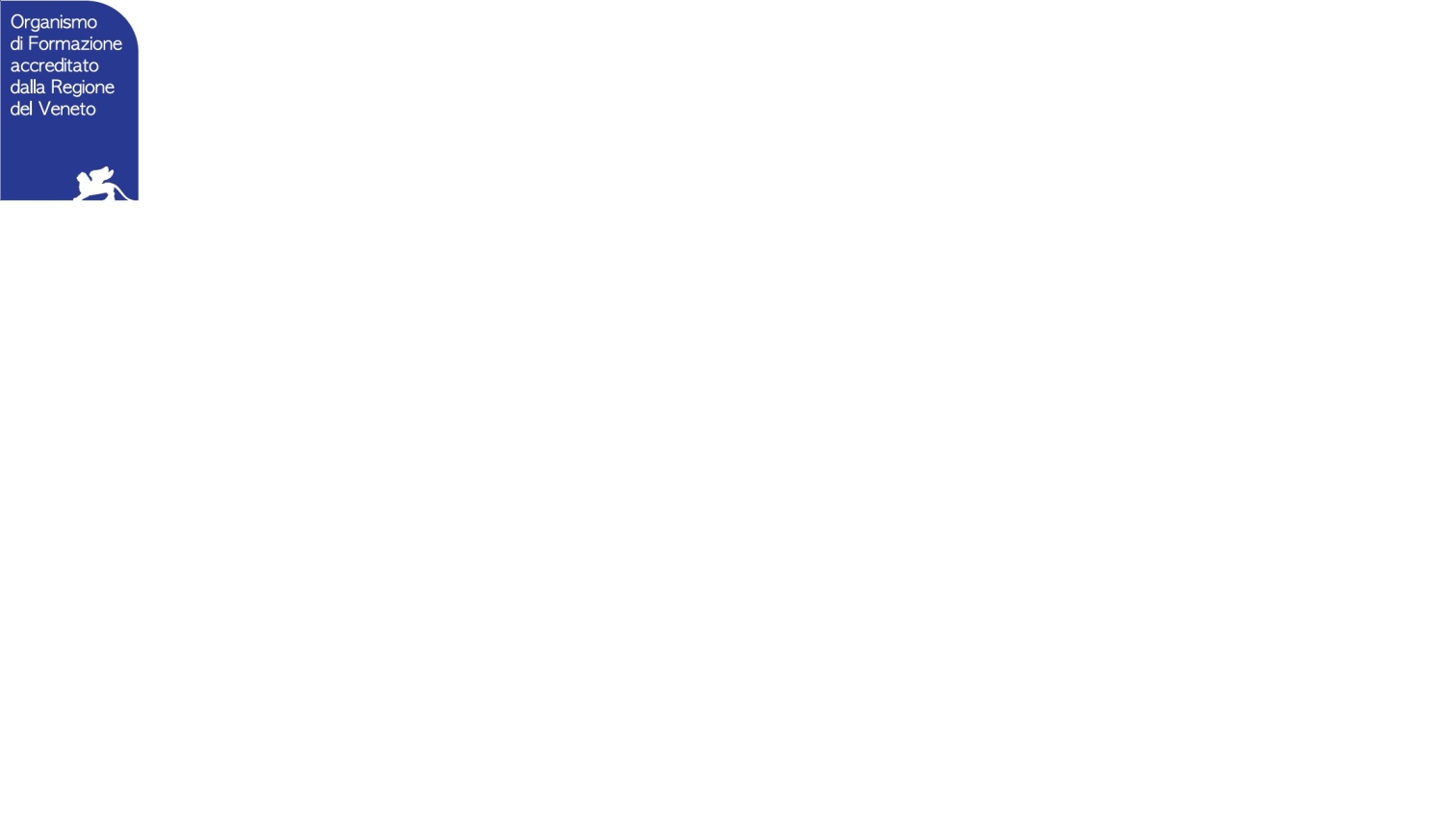 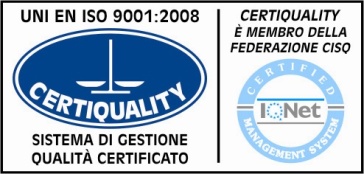 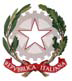 "FEDELE LAMPERTICO"V.le GG. Trissino, 30 - 36100 VICENZA  0444/504324 r.a.- Fax 0444/301244 - C.F. 80014770244  www.lampertico.gov.itmail: VIRI05000V@istruzione.it   -  VIRI05000V@PEC.ISTRUZIONE.ITPROGETTO FORMATIVO e di ORIENTAMENTOPROFILO FORMATIVO-PROFESSIONALE DEL MANUTENTORE E ASSISTENTE TECNICO IN ASLPARTE I - DATIDati Allievo/aCognome e Nome: «Alunno»Luogo e data di nascita:«Luogo_nascita»  il «Data_nascita» codice fiscale «Codice_fiscale»Residenza: «Residenza_indirizzo» «Residenza_comune» «Residenza_CAP» («Residenza_provincia») Classe «Classe»	 scuola secondaria superioreDati azienda ospitanteRagione Sociale: «Nome_Azienda»Sede:  «Indirizzo_Azienda» - città («Provincia_azienda») - tel. «telefono_Azienda»Settore ATECO di appartenenza: «Settore_ATECO_azienda»CCNL Applicato:Formazione non formalePeriodo di stage: dal «periodo_ASL_dal_»	 al «Periodo_ASL_al»	Orario: secondo la scansione oraria prevista in azienda, per N° XXXX  ore complessiveSede dello stage: sede dell’azienda ospitante (stabilimento, reparto, ufficio)TutorTutore indicato dal soggetto promotore: «Tutor_scolastico»Tutore aziendale: «Tutor_aziendale_»Polizze assicurative:Infortuni sul lavoro Inail: gestione per conto di cui agli artt. 127 e 190 T.U. 1124/65, ai sensi del DPR 9.4.1999, n. 156Responsabilità civile e infortuni: Compagnia “Benacquista  Assicurazioni Snc” Agenzia Generale , polizza n. 19036.Vicenza, DETTAGLI - PROGETTOObiettivi: L’incontro dello studente con il contesto azienda è un  momento per spostare il piano della formazione dalla dimensione formale a quella non-formale. Questo consente di mettere in relazione lo studente con il mondo del lavoro che ha così la possibilità di orientarsi circa l’interesse e la predisposizione per lo specifico contesto lavorativo oggetto anche della formazione; di confrontare le competenze acquisite nel contesto di apprendimento formale (competenze, conoscenze e abilità) con le specifiche esigenze del contesto aziendale; di sperimentare, acquisire e/o consolidare le competenze mediante l’azione diretta nelle attività lavorative a lui/lei assegnate.Modalità: L’alternanza-scuola lavoro si svolgere sviluppando operativamente le mansioni proprie della figura professionale in formazione e, verificando, con/e nell’azienda ospitante e anche attraverso una valutazione complessiva  da parte dell’Istituto, il grado di padronanza delle seguenti competenze proprie del  profilo professionale.PROFILO PROFESSIONALE  DEL PERCORSO DI ALTERNANZA SCUOLA-LAVORO: MANUTENTORE E ASSISTENTE TECNICODescrizione del profilo: al termine del percorso di alternanza scuola-lavoro lo studente , in qualità di manutentore e assistente tecnico padroneggia l’uso di attrezzatura elettrificata e non con particolare attenzione alle norme di sicurezza nei luoghi di vita e di lavoro, si assume responsabilità in ambito operativo e amministrativo  ed  applica i principi dell’organizzazione, della gestione e del controllo di un processo produttivo o manutentivo.Obblighi dell’allievo/a:seguire le indicazioni dei tutori e fare riferimento ad essi per qualsiasi esigenza di tipo organizzativo o per altre evenienze nel rispetto delle norme previste dal CCNL;rispettare gli obblighi della riservatezza circa processi produttivi, prodotti od altre notizie relative all’azienda, di cui venga a conoscenza, sia durante che dopo lo svolgimento del tirocinio;rispettare i regolamenti aziendali e le norme in materia di igiene e sicurezza.produrre la documentazione richiesta (diario di bordo, autovalutazione competenze acquisite durante l’esperienza di alternanza-scuola lavoro)Obblighi dell’azienda: Il datore di lavoro si impegna ad attuare quanto previsto dal D.Lgs. 81/2008 per la parte di propria competenza, di rispettare gli obiettivi presenti nel progetto formativo e di valutare le competenze acquisite dall’allievo in funzione delle declinazioni specifiche riportate nell’allegato al progetto formativo.Obblighi del dirigente scolastico: Il dirigente scolastico si impegna a garantire la formazione generale sull’applicazione delle norma in materia di sicurezza sui luoghi di lavoro e in particolare gli obblighi di cui all’art.20 del D.Lgs. 81/2008 per tutti i beneficiari.                                                                                                                    Registro presenze allievo in alternanza scuola lavoro VALUTAZIONE delle competenze acquisite (vedi allegato): Attribuisca un valore di grado di padronanza da 0 a 5 facendo riferimento a quanto l’allievo è in grado di operare con  la competenza, tenendo conto  dei seguenti gradi di padronanza:GRADI DI PADRONANZA: 0 per nulla in grado ; 1 poco in grado, solo se accompagnato; 2 In grado solo in contesti limitati; 3 in grado in diversi contesti; 4 molto in grado anche in diversi contesti e sa spiegare e motivare con responsabilità e autonomia; 5 in grado eccellente, sa proporre soluzioni e innovazioni spigandole e adattandole a diversi contesti.Data:______________________  						Firma del Tutor aziendale e TimbroAllegato per la VALUTAZIONE DELLE COMPETENZE DEL PERCORSO DI ALTERNANZA SCUOLA-LAVOROPROFILO MANUTENTORE E ASSISTENTE TECNICOELENCO COMPETENZECompetenza 1: Effettuare manutenzioni su attrezzature, apparecchiature e impianti di varia naturaCompetenza 2: Utilizzare gli strumenti di acquisizione ed archiviazione dati in ambito produttivo e amministrativo di una aziendaCompetenza 3: Scegliere protezioni e interventi preventivi adeguati dall'individuazione delle fonti di rischio in ambito lavorativo.Competenza 4: Agire in modo autonomo e responsabileFirma per presa visione ed accettazione dell’allievo/aFirma per presa visione ed accettazione da parte di un genitore (o del tutore) dell’allievo/a, se minorenneper IPSIA “F. Lampertico”Il Dirigente ScolasticoAlberto Frizzoper l’Azienda (timbro e firma)«azienda»Competenza 1Ambito professionaleCompetenza 1Ambito professionaleEffettuare manutenzioni su attrezzature, apparecchiature e impianti di varia naturaEffettuare manutenzioni su attrezzature, apparecchiature e impianti di varia naturaCompetenza 2Ambito professionaleCompetenza 2Ambito professionaleAnalizzare la struttura operativa, amministrativa e contabile di una azienda.Analizzare la struttura operativa, amministrativa e contabile di una azienda.Competenza 3Ambito professionaleCompetenza 3Ambito professionaleScegliere protezioni e interventi preventivi adeguati dall'individuazione delle fonti di rischio in ambito lavorativo.Scegliere protezioni e interventi preventivi adeguati dall'individuazione delle fonti di rischio in ambito lavorativo.Competenza 4Ambito trasversaleCompetenza 4Ambito trasversaleAgire in modo autonomo e responsabileAgire in modo autonomo e responsabileValutazioneIn itinere ed ex postValutazioneIn itinere ed ex postAd opera del tutor aziendaleAd opera del tutor scolasticoAd opera dell’allievo/aRiconoscimento CompetenzeRiconoscimento CompetenzeAl termine del percorso l’allievo dovrà dimostrare ad un’apposita commissione il possesso delle competenze oggetto dell’alternanza scuola-lavoro, rese evidenti attraverso il Diario di bordo, i registri di presenza, relazione conclusiva dell’esperienza, valutazione dell’azienda, colloquio.Documenti Documenti Progetto FormativoDiario di bordoRegistro presenze ASLValutazione competenze da parte del tutor aziendale (azienda)Autovalutazione competenze da parte dell’allievoReport finale delle competenze raggiunte nell’attività di alternanza scuola-lavoroAttestato di alternanza scuola-lavoroAzienda:«azienda»«indirizzo»«città» («provincia»)Azienda:«azienda»«indirizzo»«città» («provincia»)Azienda:«azienda»«indirizzo»«città» («provincia»)Azienda:«azienda»«indirizzo»«città» («provincia»)Tutor scolastico:«tutor_scolastico»Tutor scolastico:«tutor_scolastico»Tutor scolastico:«tutor_scolastico»Allievo:«allievo»classe «Classe»Allievo:«allievo»classe «Classe»Azienda:«azienda»«indirizzo»«città» («provincia»)Azienda:«azienda»«indirizzo»«città» («provincia»)Azienda:«azienda»«indirizzo»«città» («provincia»)Azienda:«azienda»«indirizzo»«città» («provincia»)Tutor aziendale:«tutor_aziendale»Tutor aziendale:«tutor_aziendale»Tutor aziendale:«tutor_aziendale»Allievo:«allievo»classe «Classe»Allievo:«allievo»classe «Classe»gg.datadalleorealleoretot.oreFirma allievoFirma tutor aziendale/tutor scolasticoFirma tutor aziendale/tutor scolasticoArgomento trattatoPresso Azienda:«azienda»«indirizzo»«città» («provincia»)Presso Azienda:«azienda»«indirizzo»«città» («provincia»)Presso Azienda:«azienda»«indirizzo»«città» («provincia»)Presso Azienda:«azienda»«indirizzo»«città» («provincia»)Tutor scolastico:«tutor_scolastico»Tutor scolastico:«tutor_scolastico»Tutor scolastico:«tutor_scolastico»Allievo:«allievo»classe «Classe»Allievo:«allievo»classe «Classe»Presso Azienda:«azienda»«indirizzo»«città» («provincia»)Presso Azienda:«azienda»«indirizzo»«città» («provincia»)Presso Azienda:«azienda»«indirizzo»«città» («provincia»)Presso Azienda:«azienda»«indirizzo»«città» («provincia»)Tutor aziendale:«tutor_aziendale»Tutor aziendale:«tutor_aziendale»Tutor aziendale:«tutor_aziendale»Allievo:«allievo»classe «Classe»Allievo:«allievo»classe «Classe»gg.datadalleorealleoretot.oreFirma allievoFirma tutor aziendale /tutor scolasticoFirma tutor aziendale /tutor scolasticoArgomento trattatoGrado di padronanza atteso dall'IstitutoL’allievo è in grado di(competenza)Grado di padronanza Raggiunto13Effettuare manutenzioni su attrezzature, apparecchiature e impianti di varia natura23Analizzare la struttura operativa, amministrativa e contabile di una azienda.33Scegliere protezioni e interventi preventivi adeguati dall'individuazione delle fonti di rischio in ambito lavorativo.43Agire in modo autonomo e responsabileCONOSCENZEABILITA'Struttura e funzionamento di macchine e utensili, impianti e apparati meccanici, elettrici o elettronici.Usare macchine, utensili e apparecchiature meccaniche, elettriche o elettroniche  per interventi manutentivi o per la produzione  di singoli componenti.Procedure operative di montaggio, sostituzione e rimontaggio di apparecchiature o impianti di tipo meccanico, elettrico o elettronico.Montare e sostituire componenti e apparecchiature di varia tecnologia applicando le procedure previste.Documentazione tecnica di apparecchiature e di impianti di tipo meccanico, elettrico o elettronico.Interpretare le schede tecniche di componenti, attrezzature impianti e distinte di lavoroProcedure generali di collaudo e di esercizio di apparecchiature e impianti.Individuare i criteri per l'esecuzione di collaudi o messa in esercizio di dispositivi e impianti.Sistemi hardware e software legati alla manutenzioneRedigere reportCONOSCENZEABILITA'Elementi di economia e amministrazione aziendale.Applicare procedure per la stesura di documenti quali ordini, bolle, ricevute. Tecniche di archiviazione datiUtilizzare software presenti.Strumentazione hardware e softwareUtilizzare strumentazione a supporto dell'attività d'ufficio quali fax, fotocopiatrice, scanner.Distinta base di elementi/apparecchiature/ componenti  e impianti.Predisporre la distinta base degli elementi / componenti/ impianti da un foglio di lavoro.Procedure di qualità nella produzione aziendaleIndividuare le procedure di qualità nelle varie fasi aziendali.Compilazione di un foglio di lavoro.Redigere un foglio di lavoro con distinta dei materiali impiegati e di ore lavorate.CONOSCENZEABILITA'Segnaletica anti infortunisticaRiconoscere la segnaletica anti infortunisticaDispositivi di protezione individuali e collettiviAdottare correttamente i dispositivi a protezione della persona.Regole di comportamento a salvaguardia della sicurezza personale nei luoghi di lavoro.Operare in condizioni di sicurezza nelle attività di manutenzioneLegislazione e normativa nazionale sulla sicurezza, salute e prevenzione degli infortuni. Seguire le disposizioni normative e legislative nazionali nel campo della sicurezza e della salute in ambienti di lavoro.CONOSCENZE                                  ABILITA'Elementi di cittadinanza e costituzione Rispettare i diritti e doveri propri e altrui Elementi di dinamica di gruppo Partecipare attivamente a programmi e progetti condivisiElementi di comunicazione efficaceEsprimere in autonomia, bisogni,  opinioni e considerazioni Elementi di Psicologia  generale e delle organizzazioniAssumere le necessarie responsabilità delle proprie azioni Il concetto di autostima, motivazione  orientamento al risultato Sostenere un confronto costruttivoConoscenza di séIndividuare  capacita e limiti personali